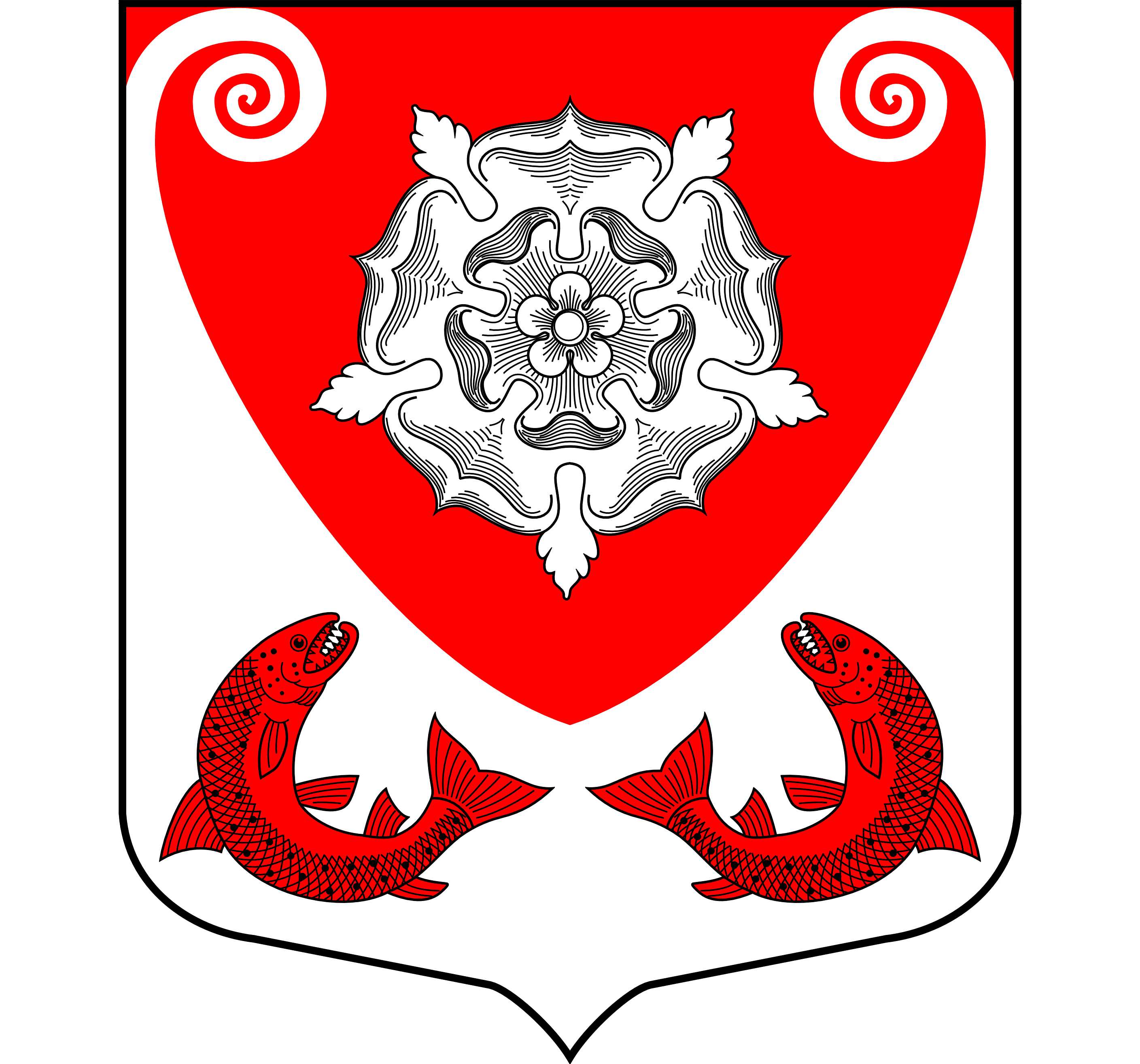 МЕСТНАЯ  АДМИНИСТРАЦИЯМО РОПШИНСКОЕ СЕЛЬСКОЕ ПОСЕЛЕНИЕМО ЛОМОНОСОВСКОГО  МУНИЦИПАЛЬНОГО РАЙОНАЛЕНИНГРАДСКОЙ ОБЛАСТИП О С Т А Н О В Л Е Н И Е№ 420от  24.08.2015 г.«Об  утверждении списка граждан, проживающих в  сельской местности, изъявивших желание участвовать в 2016 году в мероприятиях  по улучшению жилищных условий в рамках реализации ФЦП «Устойчивое развитие  сельских территорий на 2014-2017 годы и на период до 2020 года»     Рассмотрев заявления граждан и приложенные к ним документы,  протокол заседания жилищной комиссии от 17.08.2015г.  № 5, в соответствии  с Постановлением Правительства РФ от 15.07.2013 года № 598  «О Федеральной целевой программе «Устойчивое развитие  сельских территорий на 2014-2017 годы и на период до 2020 года» в редакции Постановления Правительства РФ   от 29.04.2014 года  № 339, Постановлением Правительства Ленинградской области  «О порядке и условиях  реализации мероприятий  по улучшению жилищных условий  граждан, проживающих в сельской местности, в том числе молодых семей и молодых специалистов в рамках подпрограммы  «Устойчивое развитие  сельских территорий  Ленинградской области на 2014-2017 годы и на период до 2020 года» государственной программы  Ленинградской области  «Развитие  сельского хозяйства  Ленинградской области» от 10.06.2014 года № 241, местная администрация МО Ропшинское сельское поселениеПОСТАНОВЛЯЕТ:1. Утвердить список граждан, проживающих в сельской местности, молодых семей и молодых специалистов, изъявивших желание участвовать  в 2016 году,  в мероприятиях по улучшению жилищных условий  в рамках реализации Федеральной целевой программы  «Устойчивое развитие  сельских территорий на 2014-2017 годы и на период до 2020 года, согласно приложению.2.  Настоящее постановление подлежит опубликованию на официальном сайте МО Ропшинское сельское поселение и вступает в силу с момента  опубликования.3. Контроль за исполнение данного постановления  возложить на ведущего специалиста местной администрации Михайлову В.А.Глава местной администрацииМО Ропшинское сельское поселение                                           Морозов Р. М.Исп. Михайлова В.А.Тел. 8(81376)72-224СПИСОК граждан, проживающих   сельской местности, изъявивших желание участвовать в 2016 году в мероприятиях  по улучшению жилищных условий в рамках реализации ФЦП «Устойчивое развитие  сельских территорий на 2014-2017 годы и на период до 2020 года» N 
п/п                 Данные о гражданах - участниках    мероприятий                               Данные о гражданах - участниках    мероприятий                               Данные о гражданах - участниках    мероприятий                               Данные о гражданах - участниках    мероприятий              Наименование
сельского 
поселения 
(сельского
населенного пункта),  
выбранного
для строительства(приобретения жилья)Способ 
улучшения
жилищных
условийДата   
признания
нуждающимся
в улучшении
жилищных
условийДата   
признания
нуждающимся
в улучшении
жилищных
условий N 
п/пфамилия, 
имя,     
отчество,
родственные
отношениячисло,
месяц,
год   
рожденияместо  
работы 
(учебы)количественный
состав семьи  чел.Наименование
сельского 
поселения 
(сельского
населенного пункта),  
выбранного
для строительства(приобретения жилья)Способ 
улучшения
жилищных
условийДата   
признания
нуждающимся
в улучшении
жилищных
условийДата   
признания
нуждающимся
в улучшении
жилищных
условий 1     2    3      4  5    6 7    7      8    I. Молодые семьи и молодые специалисты:  I. Молодые семьи и молодые специалисты:  I. Молодые семьи и молодые специалисты:1.ШкаранЕлена Николаевна21.08.1990г.Детский сад №18 д. Яльгелево1Низинское СПприобретенийприобретений24.08.2015г.II. Граждане, проживающие в сельской местности                                                II. Граждане, проживающие в сельской местности                                                II. Граждане, проживающие в сельской местности                                                II. Граждане, проживающие в сельской местности                                                II. Граждане, проживающие в сельской местности                                                1ХавренковаЛюдмила Павловна18.08.1984г.ОАО «Ферроприбор»3Русско-Высоцкое СП;Лаголовское СП;Горбунковское СПприобретениеприобретение28.12.2011г.ХавренковМаксимВладимирович-муж28.03.1984г.ЗАО «Металлокон»ХавренковаВикторияМаксимовна-дочь31.03.2009г.Детский садд. Яльгелево